XXX中學20xx-20xx企業、會計與財務概論科基礎會計：會計等式–筆記二姓名：________________  班別：_______  班號：_____  日期：__________2.2 會計等式企業以賺取利潤為目標（企業賺取的收益多於所涉及的費用）。收益 (Revenues)：__________________________________________________費用 (Expenses)：__________________________________________________收益 > 費用 =>  _______________收益 < 費用 =>  _______________資產(A) = 資本(C) + (收益(R)–費用(E)） + 負債(L)利潤 (Profit) _____________資本中，虧損 (Loss) 從資本中______________。提用 (Drawings)：___________________________提用的金額從 _____________________________。資產(A) = 資本(C) + (收益(R) – 費用(E)) – 提用(D) + 負債(L)=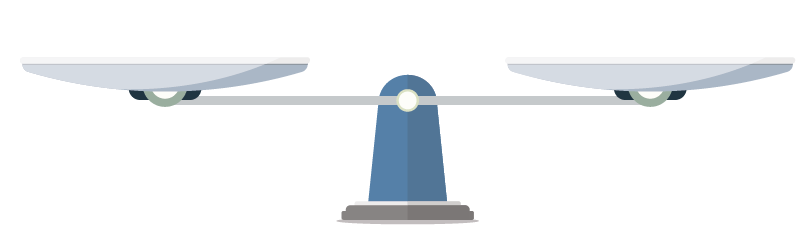 商業交易事項對會計等式的影響分析商業交易事項如何影響會計等式：分辨交易事項會影響會計等式的那些項目(帳戶)及其金額查證那些項目(帳戶)會同時受到影響（至少兩個項目） 寫下交易事項對會計等式相關項目的影響 (增加、減少或不變)完成上述後，查證會計等式是否平衡答案：2.2 會計等式企業以賺取利潤為目標（企業賺取的收益多於所涉及的費用）。收益 (Revenues)： 向客戶銷售貨品或提供服務賺取的收入費用 (Expenses)： 為賺取收益所涉及的成本收益 > 費用 => 利潤收益 < 費用 => 虧損資產(A) = 資本(C) +（收益(R) - 費用(E)）+ 負債(L)利潤加到資本中，虧損從資本中扣減。提用 (Drawings)： 東主從企業提取資源自用提用的金額從資本中扣減。資產(A) = 資本(C) + (收益(R) – 費用(E)) – 提用(D) + 負債(L)=商業交易事項對會計等式的影響收益（R）費用（E）資產+費用+提用=資本+收益+負債會計等式商號以現金支付員工薪金$1,690。商號收到銀行利息$2,400。商號向供應商賒購貨品$4,500。商號向顧客賒銷貨品$3,200。東主提取現金$2,000自用。收益（R）費用（E）銷貨利息收益佣金收益工資租金電費水費雜費管理費資產+費用+提用=資本+收益+負債會計等式商號以現金支付員工薪金$1,690。↓ $1,690 ↑ $1,690總額不變且會計等式保持平衡商號收到銀行利息$2,400。↑$2,400↑ $2,400總額增加但會計等式保持平衡商號向供應商賒購貨品$4,500。↑ $4,500↑ $4,500總額增加但會計等式保持平衡商號向顧客賒銷貨品$3,200。↑ $3,200↑ $3,200總額減少但會計等式保持平衡東主提取現金$2,000自用。↓ $2,000↑ $2,000總額不變且會計等式保持平衡